BŪVJU TELPU PLĀNS(Saimniecības ēku grupa, Jaungulbenes pagasts, Gulbenes novads)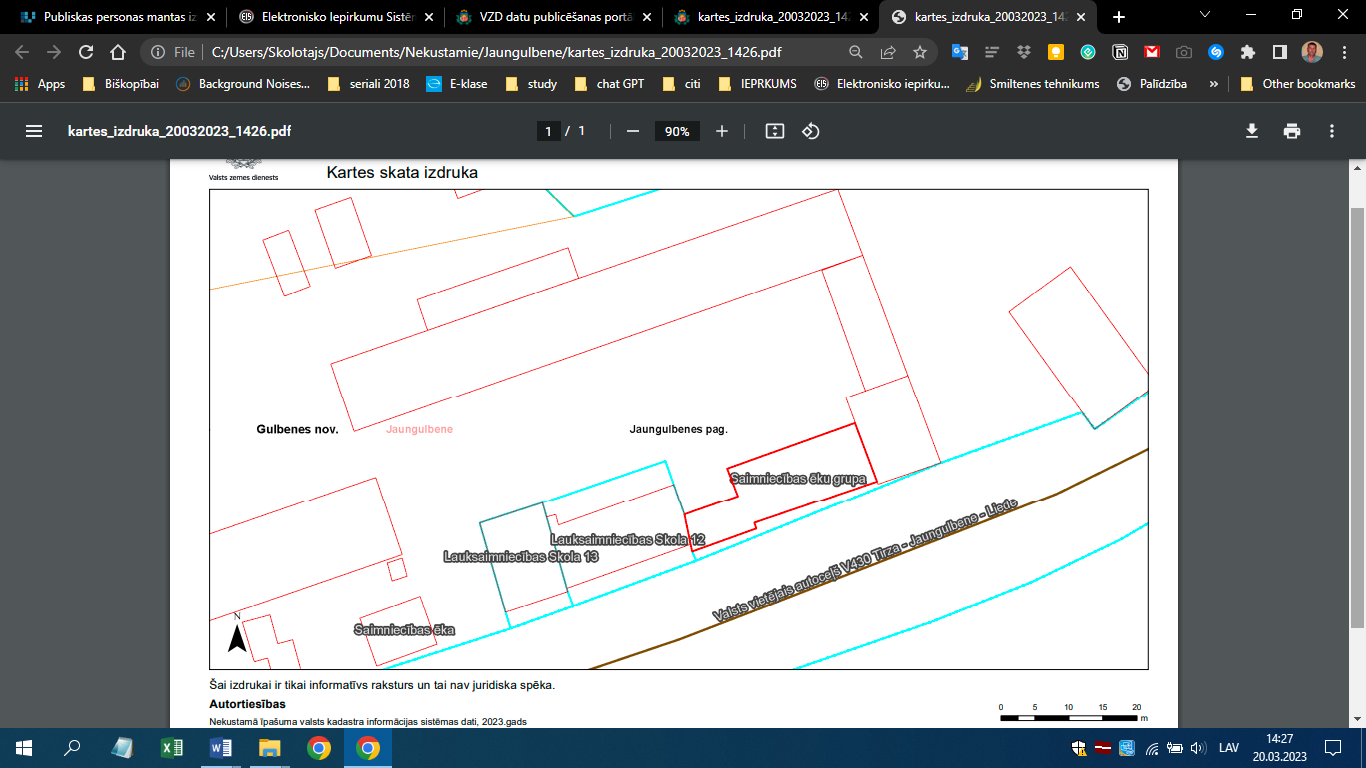 Nomas objekta robežas būvēNomas objekta robežas būvēNomas objekta robežas būvēNomas objekta robežas būvēNekustamā īpašuma kadastra Nr.Nekustamā īpašuma kadastra Nr.Nekustamā īpašuma kadastra Nr.Būves kadastra apzīmējumsBūves adresePlatība m2Platība m25060 004 02245060 004 02245060 004 02245060 004 0222 022“Saimniecības ēku grupa”, Jaungulbenē, Jaungulbenes pagastā., Gulbenes novadā1010